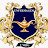 CURSO DE ENFERMAGEMHorário 2º Período – 1º semestre 2022Horário2ª Feira3ª Feira4ª Feira5ª Feira6ª FeiraSábado07:15 – 08:05     Sociologia EAD -  WirlleyFilosofia  EAD -  Wirlley08:05 – 08:55Sociologia EAD -  WirlleyFilosofia  EAD  - WirlleyIntervaloIntervaloIntervaloIntervaloIntervaloIntervaloIntervalo09:05 – 09:55Sociologia EAD -  WirlleyFilosofia  EAD -  Wirlley09:55 – 10:45Sociologia EAD  - WirlleyFilosofia  EAD  - Wirlley10:45 – 11:3511:35 – 12:2512:25 -13:15Terapias Integrativas e Compl. EAD -  Valmir                                                                                                                                                                                                                                                                                                                     13:15 – 14:05Micro. e Imu. (P) A -   Kleverson14:05 – 14:55Micro. e Imu. (P) B -  KleversonIntervalo                    IntervaloIntervaloIntervaloIntervaloIntervaloIntervalo15:05 – 15:55    Micro. e Imu. (P) C - Kleverson15:55 – 16:45  Micro. e Imu. (P) D - Kleverson 16:45 – 17:3517:35 – 18:2518:25 – 19:15Metodologia do Trabalho Científico  EAD - Sofia  Fisiologia Humana EAD  João Bartholomeu19:15 – 20:05Microbiologia e Imunologia  -  KleversonEmbriologia e Histologia -  ÉricaMetodologia do Trabalho Científico -  Sofia Emb. E Hist. (P)A- KleversonFisiologia Humana João Bartolomeu20:05 – 20:55Microbiologia e Imunologia -  KleversonEmbriologia e Histologia -  ÉricaMetodologia do Trabalho Científico -  SofiaEmb. E Hist. (P) B- KleversonFisiologia Humana  João Bartolomeu20:55-21:05IntervaloIntervaloIntervaloIntervaloIntervalo21:05 – 21:55Microbiologia e Imunologia - KleversonEmbriologia e Histologia  - ÉricaTerapias Integrativas e Complementares - Valmir Emb. E Hist. (P)C- KleversonFisiologia Humana  João Bartolomeu21:55 – 22:45Microbiologia e Imunologia -  KleversonEmbriologia e Histologia   - ÉricaTerapias Integrativas e Complementares -  ValmirEmb. E Hist. (P) D-  KleversonFisiologia Humana  João Bartolomeu